ПРАЙС-ЛИСТ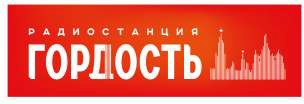 «РАДИО ГОРДОСТЬ»на 01.02.2024-31.03.2024* «Радио «Гордость» вещает на частоте 105,0 МГц в г. Москве, а также по лицензии Л033-00114-77/00064277 от 20.11.2020 г. в городах Московской области: Балашиха, Дмитров, Долгопрудный, Домодедово, Жуковский, Королев, Красногорск, Люберцы, Мытищи, Наро-Фоминск, Ногинск, Одинцово, Подольск, Пушкино, Раменское, Реутов, Сергиев Посад, Химки, Щелково, Электросталь. ТО: 16 019,4 тыс. человек.** в региональную сеть вещания «Радио «Гордость», помимо 20 городов Московской области, входят следующие города: Санкт-Петербург (частота 93,3 МГц), Нижний Новгород, Дзержинск (частота 97,6 МГц), Белгород (частота 89,6 МГц), Тюмень (частота 87,5 МГц). Общий ТО: 24 681,4 тыс. человек.БРЭНД МЕДИА
Рекламное агентство полного цикла
+74957408558 (многоканальный)
info@brandmedia.ru
www.brand-radio.ruвремя выходастоимость 1 минуты, руб. с НДСстоимость 1 минуты, руб. с НДСвремя выходаМосква и МО*Москва +Сеть**фиксированное размещение. буднификсированное размещение. буднификсированное размещение. будни07:00-08:5921 500,0033 000,0009:00-10:5918 000,0027 000,0011:00-16:598 000,0012 000,0017:00-17:5918 000,0027 000,0018:00-20:5925 000,0038 000,0021:00-22:5914 500,0022 000,0023:00-06:593 500,005 000,00фиксированное размещение. выходныефиксированное размещение. выходныефиксированное размещение. выходные06:00-09:597 500,0011 000,0010:00-12:5918 000,0027 000,0013:00-16:5910 500,0015 000,0017:00-20:5914 500,0022 000,0021:00-05:593 500,005 000,00«плаваюшее» размещение«плаваюшее» размещение«плаваюшее» размещение07:00-22:5910 000,0015 000,00хронометражкоэффициентдо 05 секунд (включительно)0,25до 10 секунд (включительно)0,30до 15 секунд (включительно)0,40до 20 секунд (включительно)0,50до 30 секунд (включительно)0,75до 45 секунд (включительно)0,90до 01 минуты 00 секунд (включительно)1,0до 02 минут 00 секунд (включительно)2,0 	до 03 минут 00 секунд (включительно)	3,0